РЕШЕНИЕОб утверждении Порядка присутствия граждан (физических лиц), в том числе представителей организаций (юридических лиц), общественных объединений, государственных органов, органов местного самоуправления на заседаниях коллегиальных органов местного самоуправления Ленинского городского округа Московской областиВ соответствии с подпунктом 5 статьи 6, статьей 15 Федерального закона от 09.02.2009 года № 8-ФЗ «Об обеспечении доступа к информации о деятельности государственных органов и органов местного самоуправления», руководствуясь Федеральным законом от 06.10.2003 года № 131-ФЗ «Об общих принципах организации местного самоуправления в Российской Федерации», Федеральным законом от 02.05.2006 года № 59-ФЗ «О порядке рассмотрения обращений граждан Российской Федерации», Совет депутатов Р Е Ш И Л:Утвердить Порядок присутствия граждан (физических лиц), в том числе представителей организаций (юридических лиц), общественных объединений, государственных органов, органов местного самоуправления на заседаниях коллегиальных органов местного самоуправления Ленинского городского округа (Приложение № 1).Опубликовать настоящее решение в газете «Видновские вести» и разместить                                    в информационно - телекоммуникационной сети Интернет по адресу: http://www.adm-vidnoe.ruКонтроль за исполнением настоящего решения возложить на В.Н. Черникова.	Разослать: в дело-2экз., Видновские вести, Совет депутатов Ленинского городского округа, администрация Ленинского городского округа, Благодарящевой Г.В.Приложение№ 1к решению Советов депутатовЛенинского городского округа Московской области                                                                                                                                                             от 21.10.2020 г. № 16/17  ПОРЯДОКПРИСУТСТВИЯ ГРАЖДАН (ФИЗИЧЕСКИХ ЛИЦ), В ТОМЧИСЛЕ ПРЕДСТАВИТЕЛЕЙ ОРГАНИЗАЦИЙ (ЮРИДИЧЕСКИХ ЛИЦ),ОБЩЕСТВЕННЫХ ОБЪЕДИНЕНИЙ, ГОСУДАРСТВЕННЫХ ОРГАНОВ, ОРГАНОВМЕСТНОГО САМОУПРАВЛЕНИЯ НА ЗАСЕДАНИЯХ ПРЕДСТАВИТЕЛЬНОГО ОРГАНА МЕСТНОГО САМОУПРАВЛЕНИЯ ЛЕНИНСКОГО ГОРОДСКОГО ОКРУГАМОСКОВСКОЙ ОБЛАСТИ1. Настоящий Порядок разработан в соответствии с подпунктом 5 статьи 6, статьей 15 Федерального закона от 09.02.2009 года № 8-ФЗ «Об обеспечении доступа к информации о деятельности государственных органов и органов местного самоуправления», Федеральным законом от 06.10.2003 года № 131-ФЗ «Об общих принципах организации местного самоуправления в Российской Федерации», Федеральным законом от 02.05.2006 года № 59-ФЗ «О порядке рассмотрения обращений граждан Российской Федерации». 2. Настоящий Порядок не распространяется на представителей государственных органов, органов местного самоуправления, общественных объединений, специально приглашенных на заседания представительного органа местного самоуправления Ленинского городского округа (далее – Совета депутатов). 3. Гражданам (физическим лицам), в том числе представителям организаций (юридических лиц), общественных объединений, государственных органов и органов местного самоуправления муниципального образования Ленинский городской округ, гарантируется возможность присутствия на заседаниях коллегиальных органов местного самоуправления муниципального образования Ленинский городской округ (далее по тексту – органы местного самоуправления городского округа), а также на заседаниях коллегиальных органов местного самоуправления городского округа. Присутствие указанных лиц на этих заседаниях осуществляется в соответствии с регламентами (положениями) органов местного самоуправления. Исключение составляют заседания и отдельные вопросы, объявленные закрытыми, если это предусмотрено регламентом (положением) органа, проводящего заседание. 4. Обнародование (опубликование) даты, времени, места, а также условий посещения гражданами проводимого заседания производится в порядке, установленном регламентом (положением) органа, проводящего заседание, не позднее чем за трое суток до его начала, а в случае закрытого проведения всего заседания или отдельного вопроса в том же обнародовании приводится соответствующая информация, указывается контактный телефон, приводится иная справочная информация. Допускается обнародование даты, времени и места проведения заседания посредством размещения информации на информационных стендах в помещениях, занимаемых органами местного самоуправления муниципального образования Ленинский городской округ, и иных отведенных для этих целей местах, а также имеющихся сайтах органа местного самоуправления.5. Гражданам предоставляются специальные места в зале заседания, позволяющие слушать и видеть заседания, или места в специально отведенном помещении, в котором осуществляется аудио- и видеотрансляция хода заседания. В случае организации присутствия граждан в специально отведенном помещении органом, проводящим заседание, обеспечивается и гарантируется полнота поступающей аудио- и видеоинформации. Организация мест или помещения для граждан, а также допуск к ним производятся органом, проводящим заседание.6. Органом, проводящим заседание, осуществляется регистрация граждан. По желанию граждан в лист регистрации вносятся фамилия, имя и отчество. При регистрации граждане информируются о своих правах и ответственности в связи с присутствием на заседании (устно или посредством применения информационного листка). Листы регистрации приобщаются к материалам заседания.7. Граждане вправе делать записи, производить фото-, аудио- и видеозапись, а также фиксировать ход заседания в ином порядке и формах, которые предусмотрены законодательством Российской Федерации. Граждане не участвуют в обсуждении и принятии решений, не препятствуют ходу заседания. По решению председательствующего на заседании гражданину может быть представлено право задавать вопрос или выступать по рассматриваемому вопросу.8. Гражданин, получивший замечание от председательствующего за совершение действий, препятствующих проведению заседания, при повторном замечании может быть удален из зала по решению председательствующего.9. Отказ гражданину в доступе на заседание или удаление его с заседания могут быть обжалованы в судебном порядке.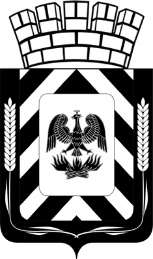 СОВЕТ ДЕПУТАТОВСОВЕТ ДЕПУТАТОВСОВЕТ ДЕПУТАТОВЛЕНИНСКОГО ГОРОДСКОГО ОКРУГАЛЕНИНСКОГО ГОРОДСКОГО ОКРУГАЛЕНИНСКОГО ГОРОДСКОГО ОКРУГАМОСКОВСКОЙ ОБЛАСТИМОСКОВСКОЙ ОБЛАСТИМОСКОВСКОЙ ОБЛАСТИот21.10.2020 №16/17 Глава Ленинского городского округа                                                 А.П.СпасскийПредседатель Совета депутатовЛенинского городского округа                                                           С.Н. Радченко 